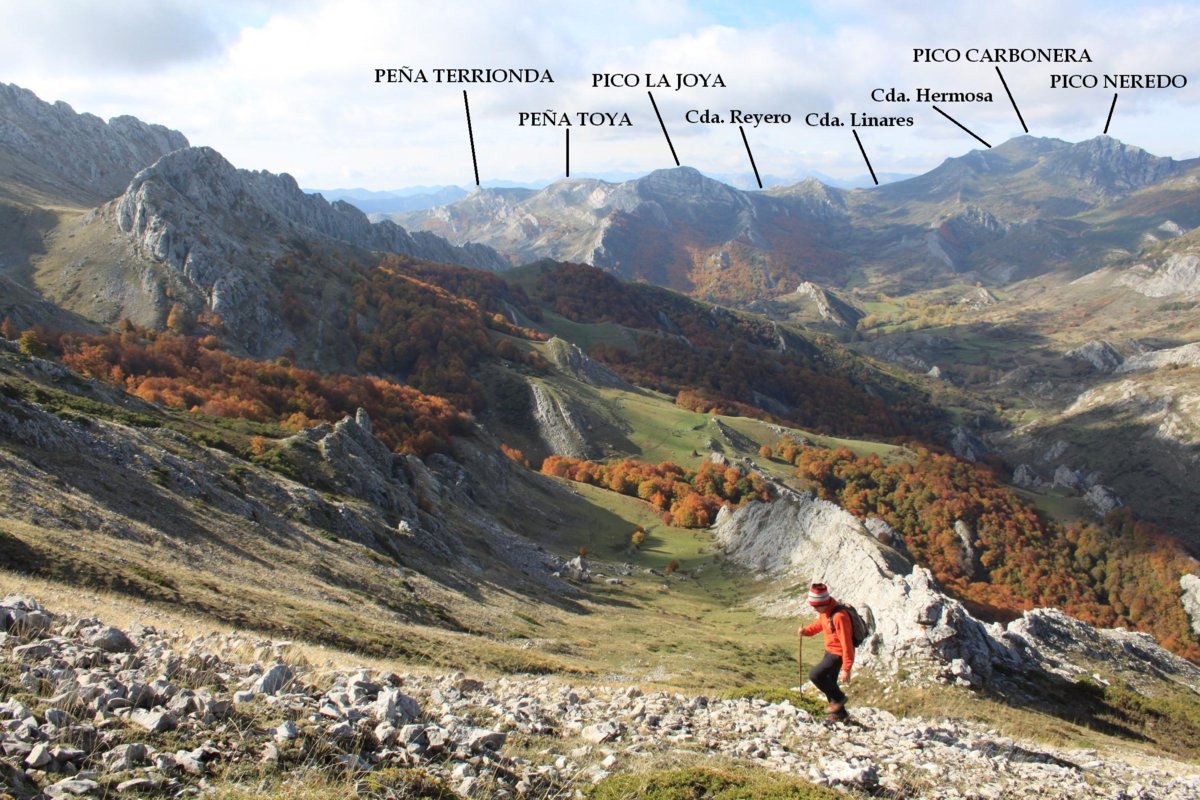 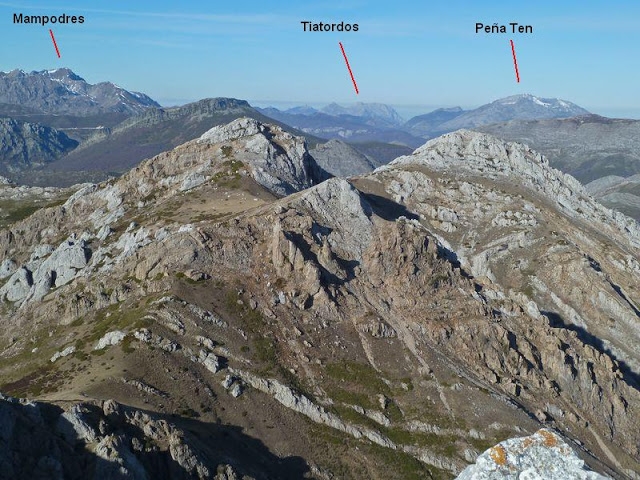 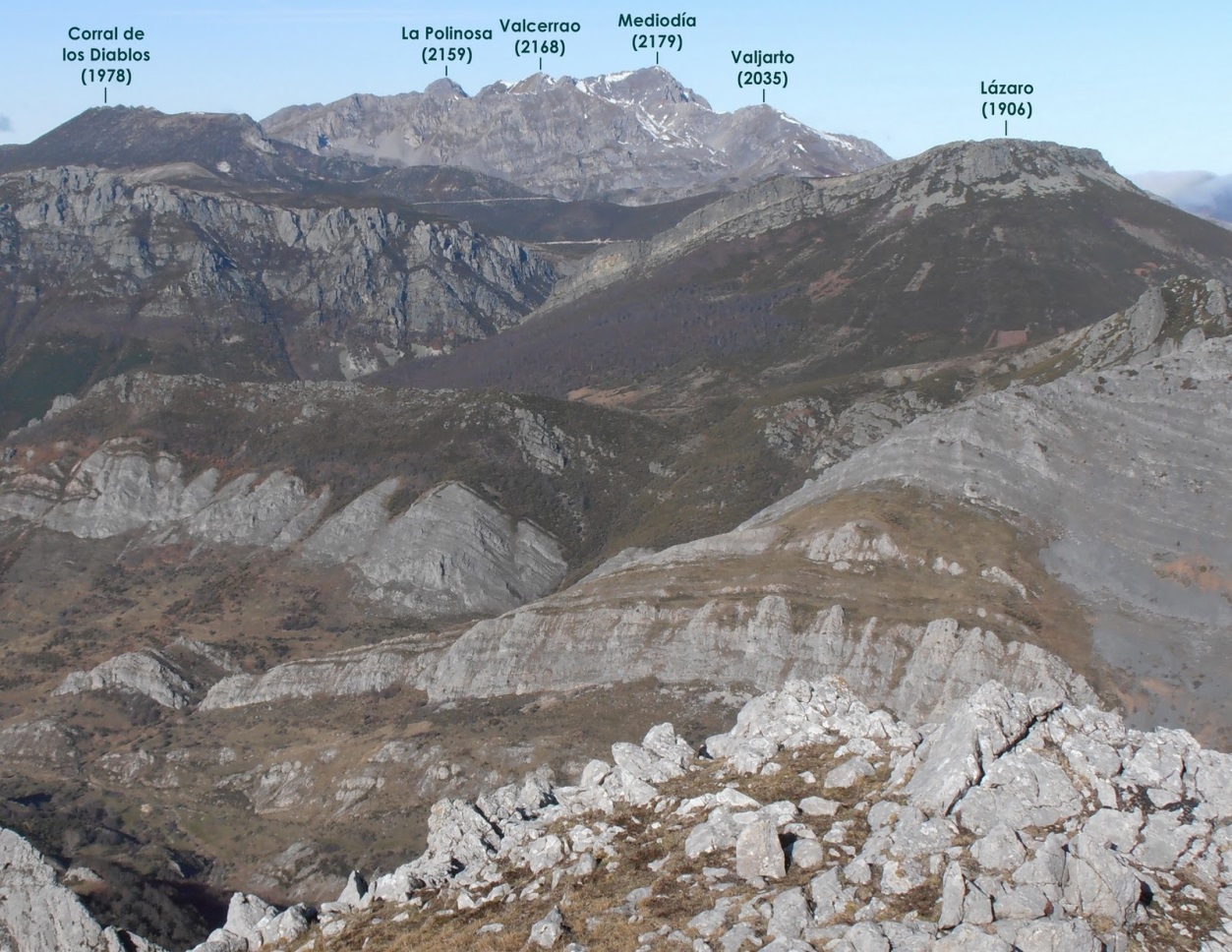 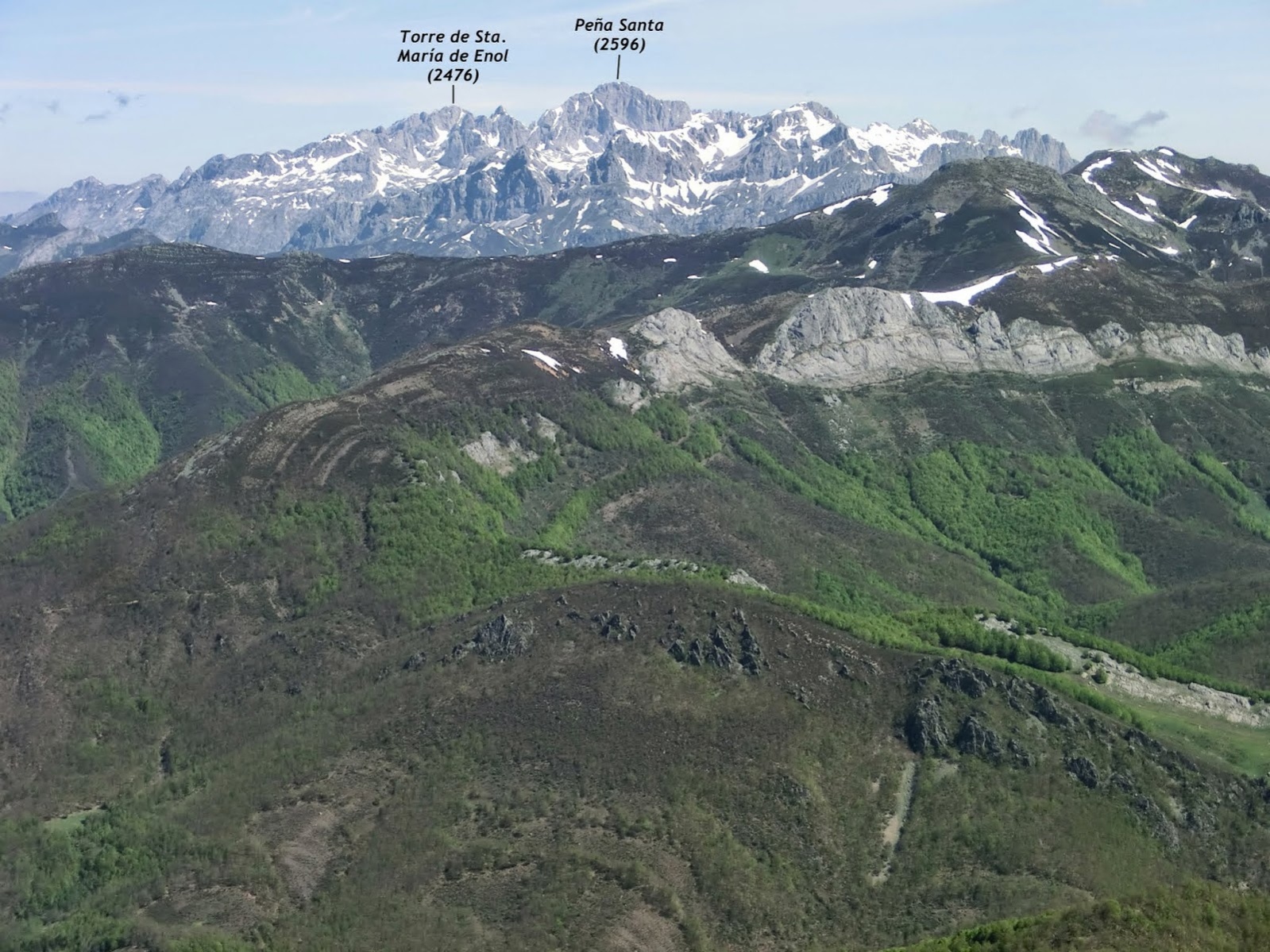 Vistas desde 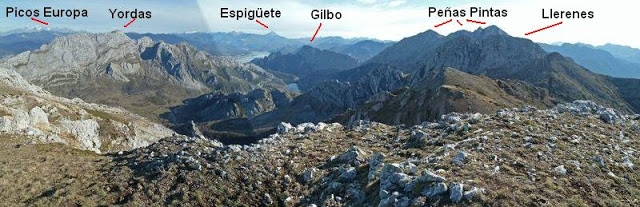 Pico CastañoMAPA DE LA SALIDA A  PICO CASTAÑO LOISOpción corta.  A. Puente de Piornedo (1.150 m)  - por  Vallelampo  - B. Las Gocheras  (1.450 m)Opción normal. 1. Ciguera (1.100 m – 2. Puerto Grande (1.400 m) – 3. Pico Castaño (1.877 m) – B. Gocheras (1.450 m) – 4. Chozo de merinas  (1.450 m) – 5. Lois 8 1.240 m)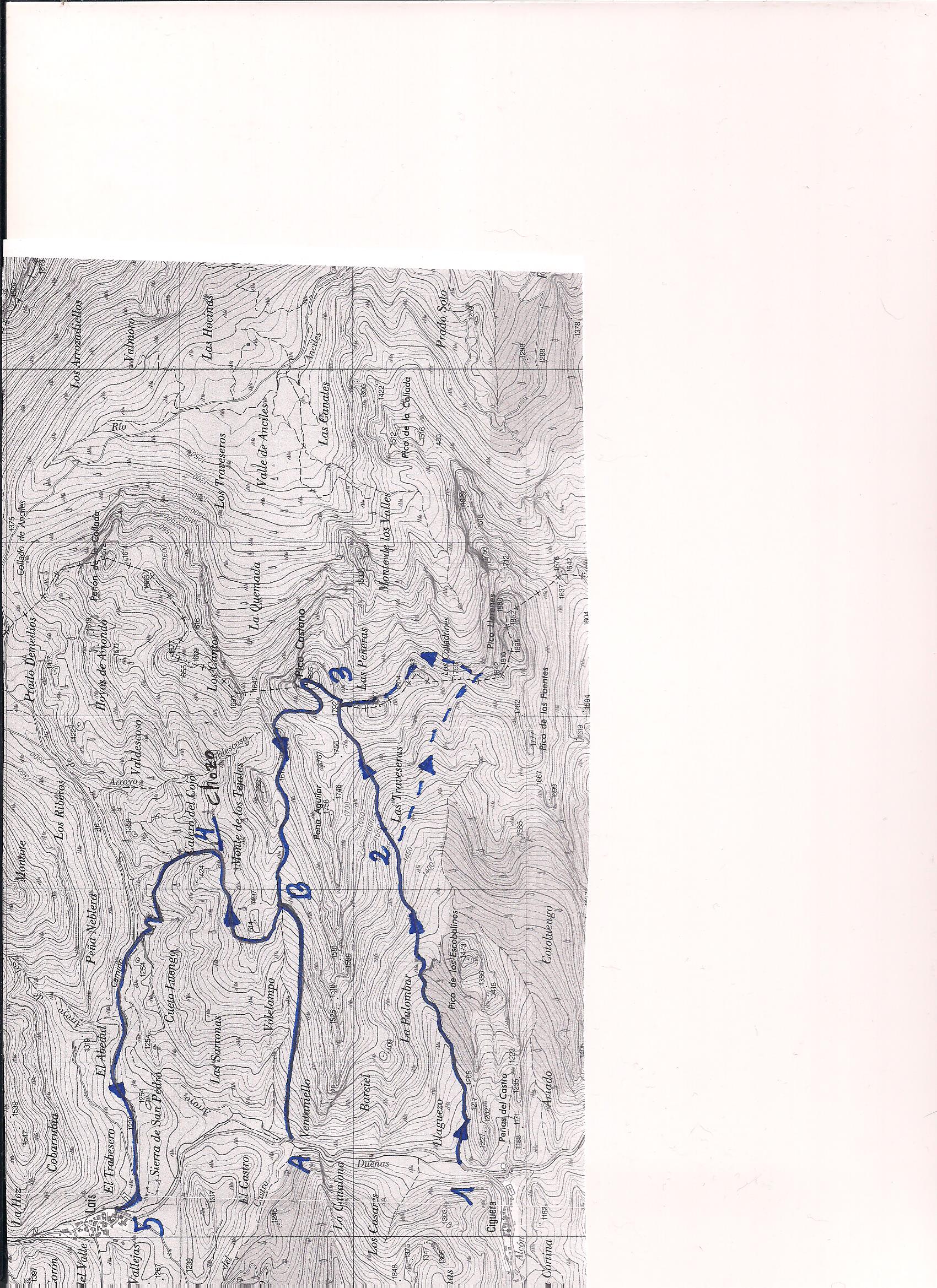 Opción larga: Subida desde el  punto 2. a Llerenes (1.888 m)  y crestear hasta Pico Castaño.